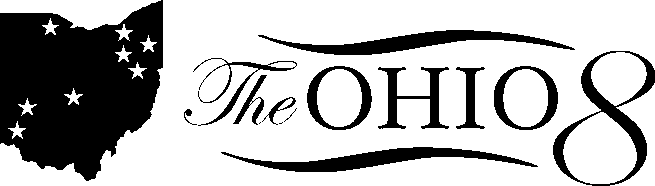 Assignment Areas for Ohio 8 MembersCharter Reform – Eric Gordon, Dan Good, Julie SellersCORAS – Lori Ward, Mary RonanState Board of Education – Lori Ward, Eric (Debe Terhar)Colleen Grady (Ed. Policy advisor for the House) – Adrian AllisonLehner & Stebelton – Rhonda JohnsonGraduation Requirements – Lori Ward, Dan Good, Geneva Parker, David RomickGifted – Adrian Allison, David RomickAcademics – Pat Shipe, David James, Connie Hathorn, Larry EllisWork Plan – David Quolke, David JamesJuvenile Justice System – Mary Ronan, Eric Gordan, Romules Durant, David JamesGun Law – Eric GordonColumbus – AllSchool Funding Caucus – Lori Ward (Lori Snyder Lowe)